ABHISHEK                       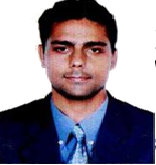 Marketing Executive with 6 year Indian Experience D.O.B.: 12-Jun-1988Nationality: IndianLocation: DubaiEmail: abishek.382107@2freemail.com PCC/Good conduct certificate: yes  PROFILE  ABHISHEK SHARMA is an accomplished Marketing executive with 6 years of experience. He has proven   success in organizing tasks, increasing sales and multiplying business from limited material and resources, searching for an industry where my experience and skills would be put in use.  OBJECTIVETo be a part of the challenging atmosphere which strives for the better growth of self along with organizing in order to explore my potential, to provides me the opportunity to enhance my talent with an intention to be an asset to the company.EDUCATIONGraduation: B.A Pass out 2011LANGUAGESEnglish     – Excellent reading, writing and speakingHindi        – Excellent reading, writing and speakingPunjabi    – Excellent reading, writing and speakingSPECIALIZED SKILLSExcellent interpersonal and communication skills.Multi-tasking abilities with proficiency in organizing and managing different tasks.Expert knowledge of handling administration and paperwork.Thorough insights in overseeing stock levels and ordering supplies.Expert marketing skills to promote business.PROFESSIONAL EXPERIENCEPOLYCAB WIRES & CABLES INDIA PRIVATE LIMITEDAugust 2017 to Present   Responsibilities and Role details:Increasing the distribution, identifying and networking with financially strong and reliable dealers and channel partners, resulting in deeper market penetration and reach.Training Distributors sales executives, market mapping.Building and maintaining healthy business relations with major clientele, ensuring maximum customer satisfaction by achieving delivery & quality norms.New brand launching, conducting Dealers meets to make the brand successful in the territory. SYSKA LED INDIA PRIVATE LIMITED June 2016 to August 2017   Responsibilities and Role details:Responsible for achieving sales targets (monthly quarterly and annually)Goals set for centre month on months maintaining relationship target customers, customer’s services, sales supports and sales.Proper executions of order and dispatch on timeMaintain good relationship with clients.Maintaining stocks as per norms promoting brand and encouraging the sales through various activities.LUMINIOUS POWER SOLUTION INDIA PRIVATE LIMITEDMay 2015 to June 2016   Responsibilities and Role details:Managing the stock for the dealersKey dealer management and developing dealer network in the new and existing areas.Increasing the distribution, identifying and networking with financially strong and reliable dealers and channel partners, resulting in deeper market penetration and reach.   LG ELECTRONICS INDIA PRIVATE LIMITED   NOVEMBER 2011 TO MAY 2015   Responsibilities and Role details:Sells products by establishing contact and developing relationships with prospects, recommending solutions.Maintains relationships with clients by providing support, information, and guidance; researching and recommending new opportunities and service improvementsRecord sales and order information and report the same to the sales departmentMaintaining stocks as per norms promoting brand and encouraging the sales through various activities.OTHER INTERESTS    Bike Riding, Watching YouTube videos, Fitness exercise